Об утверждении «Положения о порядке установления льготной арендной платы в отношении неиспользуемых объектов культурного наследия, находящихся в неудовлетворительном состоянии, относящихся к муниципальной собственности Эльбарусовского сельского поселения Мариинско – Посадского района»В соответствии со статьей 14.1 Федерального закона от 25 июня 2014 года № 73-ФЗ «Об объектах культурного наследия (памятниках истории и культуры) народов Российской Федерации», Собрание депутатов Эльбарусовского сельского поселенияр е ш и л о:              1. Утвердить прилагаемое «Положение о порядке установления льготной арендной платы в отношении неиспользуемых объектов культурного наследия, находящихся в неудовлетворительном состоянии, относящихся к муниципальной собственности Эльбарусовского сельского поселения Мариинско – Посадского района».2. Контроль за  исполнением настоящего решения возложить на главу  Эльбарусовского сельского поселения Мариинско – Посадского района. 3. Настоящее решение вступает в силу со дня его официального опубликования в печатном средстве массовой информации "Посадский вестник".Председатель Мариинско-Посадского   районного Собрания депутатов                                                   Л.П.Доброва                            Приложение к решению Собрания депутатов Эльбарусовского сельского поселения  от                                                                                                    18 мая 2018 г №  49/2Положение о порядке установления льготной арендной платы в отношении неиспользуемых объектов культурного наследия, находящихся в неудовлетворительном состоянии, относящихся к муниципальной собственности Эльбарусовского сельского поселения Мариинско – Посадского района 1. Настоящее Положение определяет условия и порядок установления льготной арендной платы в отношении неиспользуемых объектов культурного наследия, включенных в единый государственный реестр объектов культурного наследия (памятников истории и культуры), находящихся в неудовлетворительном состоянии и относящихся к муниципальной собственности Эльбарусовского сельского поселения Мариинско - Посадского района (далее - объект культурного наследия).
            2. Действие настоящего Положения распространяется на объекты культурного наследия, соответствующие установленным Правительством Российской Федерации критериям отнесения объектов культурного наследия, включенных в единый государственный реестр объектов культурного наследия (памятников истории и культуры) народов Российской Федерации к объектам культурного наследия, находящимся в неудовлетворительном состоянии, которые относятся к муниципальному имуществу Эльбарусовского сельского поселения Мариинско - Посадского района.3. Льготная арендная плата устанавливается по результатам проведения в соответствии с требованиями гражданского, антимонопольного законодательства аукциона на право заключения договора аренды в отношении объектов культурного наследия, относящихся к муниципальной собственности Эльбарусовского сельского поселения Мариинско - Посадского района, признанных находящимися в неудовлетворительном состоянии.Информация о проведении аукционов размещается на официальном сайте Российской Федерации в информационно-телекоммуникационной сети "Интернет" для размещения информации о проведении торгов, определенном Правительством Российской Федерации.Начальный (минимальный) размер годовой арендной платы устанавливается в размере 1 рубль за один объект культурного наследияВ составе информации о проведении аукциона, помимо иной информации, предусмотренной законодательством Российской Федерации, размещаются:а) основные характеристики предлагаемого в аренду объекта культурного наследия, включая техническое состояние такого объекта и описание предмета его охраны в соответствии с охранным обязательством, предусмотренным статьей 47.6 Федерального закона от 25 июня 2014 года № 73-ФЗ «Об объектах культурного наследия (памятниках истории и культуры) народов Российской Федерации»;б) проект договора аренды;в) перечень основных работ по сохранению объекта культурного наследия;г) обязательство арендатора провести работы по сохранению объекта культурного наследия в срок, не превышающий 7 лет со дня передачи объекта культурного наследия в аренду, включая срок подготовки и согласования проектной документации по сохранению объекта культурного наследия, не превышающий 2 лет со дня передачи его в аренду;д) обязательство арендатора получить и предоставить арендодателю независимую гарантию исполнения обязанности провести работы по сохранению объекта культурного наследия в объеме, определяемом исходя из стоимости работ по сохранению объекта культурного наследия (не менее 35 процентов), указанной в согласованной в установленном порядке проектной документации на проведение таких работ (далее - независимая гарантия), в срок, не превышающий одного месяца со дня согласования в установленном порядке проектной документации4. Льготная арендная плата устанавливается в отношении объекта культурного наследия, находящегося в неудовлетворительном состоянии, относящегося к муниципальной собственности  Эльбарусовского сельского поселения Мариинско - Посадского района, при условии принятия на себя арендатором обязательств установленных в пункте 3 п.п. «г, д» Положения.5. Льготная арендная плата в отношении объекта культурного наследия, относящегося к муниципальной собственности Эльбарусовского сельского поселения Мариинско - Посадского района, устанавливается со дня заключения договора аренды объекта культурного наследия, находящегося в неудовлетворительном состоянии, по результатам проведения аукциона.Установленный в соответствии с абзацем первым настоящего пункта размер льготной арендной платы увеличению до окончания срока действия договора аренды объекта культурного наследия, находящегося в неудовлетворительном состоянии, не подлежит.6. После полного исполнения арендатором обязанности провести работы по сохранению объекта культурного наследия в соответствии с охранным обязательством, предусмотренным статьей 47.6 Федерального закона от 25 июня 2014 года № 73-ФЗ «Об объектах культурного наследия (памятниках истории и культуры) народов Российской Федерации», в срок, не превышающий 7 лет со дня передачи указанного объекта культурного наследия в аренду, включая срок подготовки и согласования проектной документации по сохранению объекта культурного наследия, не превышающий 2 лет со дня передачи его в аренду, арендатор приобретает право сдавать арендованное имущество в субаренду (поднаем) и предоставлять арендованное имущество в безвозмездное пользование в соответствии с законодательством Российской Федерации при условии письменного уведомления арендодателя.7. При наличии обстоятельств, свидетельствующих о неспособности арендатора подготовить и согласовать проектную документацию по сохранению объекта культурного наследия в срок, не превышающий 2 лет со дня передачи его в аренду, либо провести работы по сохранению объекта культурного наследия в соответствии с охранным обязательством в срок, не превышающий 7 лет со дня передачи указанного объекта культурного наследия в аренду, арендодатель направляет арендатору требование устранить выявленные нарушения в рамках сроков, предусмотренных пунктом 4 статьи 14.1 Федерального закона от 25 июня 2014 года № 73-ФЗ «Об объектах культурного наследия (памятниках истории и культуры) народов Российской Федерации».В случае если арендатор не исполняет указанное требование арендодателя, последний вправе обратиться в суд с иском о расторжении договора аренды в соответствии с законодательством Российской Федерации.8.При нарушении арендатором обязанности подготовить и согласовать проектную документацию по сохранению объекта культурного наследия в срок, не превышающий 2 лет со дня передачи его в аренду, либо провести работы по сохранению объекта культурного наследия в соответствии с охранным обязательством в срок, не превышающий 7 лет со дня передачи указанного объекта культурного наследия в аренду, арендодатель направляет арендатору уведомление об одностороннем расторжении договора аренды.При этом в случае, если нарушение выразилось в неисполнении арендатором обязанности провести работы по сохранению объекта культурного наследия, сумма независимой гарантии при расторжении договора аренды подлежит уплате арендодателю.9. Договор аренды подлежит расторжению в одностороннем порядке арендодателем в соответствии с законодательством Российской Федерации в случае невыполнения арендатором обязательства получить и предоставить арендодателю независимую гарантию.ЧĂВАШ РЕСПУБЛИКИ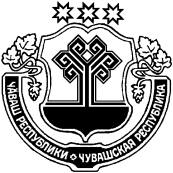 СĔНТĔРВĂРРИ РАЙОНĚЧУВАШСКАЯ РЕСПУБЛИКАМАРИИНСКО-ПОСАДСКИЙ РАЙОНХУРАКАССИ  ПОСЕЛЕНИЙĚН ДЕПУТАТСЕН ПУХĂВĚ ЙЫШĂНУ18 ҫу  2018 ҫ № 49/2Хуракасси ялӗСОБРАНИЕ ДЕПУТАТОВЭЛЬБАРУСОВСКОГО СЕЛЬСКОГО  ПОСЕЛЕНИЯРЕШЕНИЕ18 мая 2018 г №  49/2д.Эльбарусово